              Rejoignez L’Infirmerie Protestante de LYON comme DGA/futur DG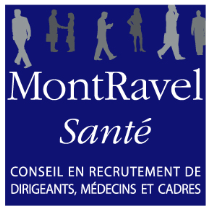 Clinique du Rhône, à la pointe de la technologie, L’Infirmerie offre une prise en charge en médecine et chirurgie, organisée en pôles d’expertises à vocation régionale cardio/vasculaire et viscérale/cancérologique, accompagnés de spécialités de proximité.La clinique a un statut d’Association à but non lucratif avec des médecins libéraux et une tarification privée.Avec une gouvernance structurée et dynamique, un financement solide, plus de 600 collaborateurs dont 150 médecins, des équipements de haute performance, une capacité d’hébergement de 276 lits et places, l’Association souhaite poursuivre sa politique d’innovation. Vous travaillerez dans une métropole exceptionnelle. Poste : La fonction est évolutive avec en perspective la prise en main de la Direction Générale fin 2019.Outre la-cogestion et la co-animation de la Clinique avec votre DG, les finalités de la fonction dans cette phase de transition, sont les             suivantes :Appréhender en profondeur le fonctionnement atypique de l’Infirmerie Protestante, ses valeurs, sa culture et ses exigences,Prendre en main le pilotage de projets à fort enjeu pour la clinique et superviser progressivement les différents services fonctionnels de la direction,Se préparer à porter une vision d’avenir partagée avec le Conseil,  élaborer et mettre en œuvre une stratégie de différenciation dans un contexte très concurrentiel.Qualités :	Vous êtes un entrepreneur maitrisant parfaitement la conduite du changement, Vous êtes un gestionnaire économique et financier rigoureux,Vous savez mener une réflexion prospective et être force de proposition, vous collaborez aisément avec les praticiens et les instances.Profil : De formation supérieure : école d’ingénieur, école de commerce, Sciences po, EHESP, doctorats….. Une expérience réussie de 10 ans minimum dans le milieu de la santé dans des fonctions de direction.Rémunération : selon profil.Si vous souhaitez rejoindre une association puissante, reconnue et originale, merci d'adresser votre CV et votre lettre de  motivation en précisant la rémunération souhaitée,  sous la référence IPCC  à candidature@montravelsante.frPour tout renseignement complémentaire, vous pouvez contacter :Patrick LE JEUNE - 06 12 07 18 76 / Marie-Christine DELANNOY -  06 13 80 59 52.MONTRAVEL SANTE : 45 RECRUTEMENTS DE DIRIGEANTS ET CADRES REUSSIS CES 9 DERNIERES ANNEESDONT 20 DG ET DIRECTEURS D’ETABLISSEMENTS14 rue Edouard Lockroy 75011 PARISTél : 01 42 05 70 15 – mail : candidature@montravelsante.fr   RCS Paris 511 118 986 – SIRET : 00013